Prot. N. 0006357  IV.1	Amantea, 13/11/2023.Ai docenti;Al sito Web;In atti.OGGETTO: Richiesta disponibilità dei docenti per corsi di recupero.La Dirigente ScolasticaVisto il PTOF d’Istituto;Considerata le delibera del Collegio dei Docenti;Tenuto conto degli alunni individuati dai Consigli di classe per l’effettuazione di corsi di recupero;Tenuto conto dei corsi di recupero attivabili come da delibera del Collegio dei docenti del 25 ottobre 2023,RICHIEDEai docenti abilitati nelle discipline dei corsi di recupero attivabili, interessati a svolgerli, a far pervenire allo Staff di dirigenza, o brevi manu o via mail all’indirizzo csis014008@istruzione.it , entro e non oltre lunedì 11 Dicembre 2023, la dichiarazione di disponibilità ad effettuare le attività di recupero, compilando il modulo allegato.Si ricorda che il docente che svolgerà i corsi avrà cura di registrare le attività svolte e di predisporre un’approfondita relazione finale sui risultati conseguiti da ciascun alunno.Tale relazione dovrà essere consegnata nei consigli di classe degli alunni coinvolti affinché la stessa possa essere valutata in sede di valutazione intermedia e finale degli studenti coinvolti negli                 interventi.Il calendario di attivazione dei corsi dovrà essere concordato con lo staff di presidenza e verrà successivamente divulgato.I docenti destinatari di nomina avranno cura di informare la Presidenza qualora i corsi non vengano frequentati dal numero minimo di studenti ammessi. In tale ipotesi, considerati gli oneri a carico dell’Amministrazione, come di consueto i corsi saranno sospesi.I destinatari delle nomine, qualora pervengano più domande, saranno individuati in funzione della graduatoria di Istituto. Si ringrazia per la fattiva collaborazione.La Dirigente Scolastica ,                                             Prof.ssa Angela De Carlo(Firma autografa sostituita a mezzo stampa ai sensi dell’art. 3 comma 2 D.lgs n° 39/93)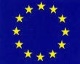 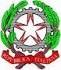 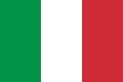 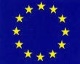 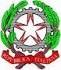 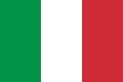 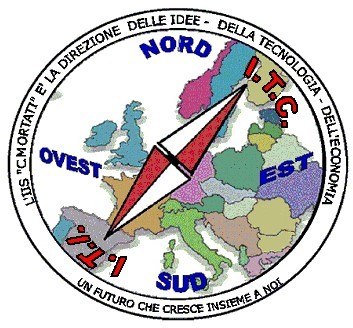 MIUR USR CALABRIADistretto Scolastico n. 17 di Amantea (CS) ISTITUTO    DI ISTRUZIONE SUPERIORELicei : Scientifico – Scienze Umane – Scienze Applicate Istituto Professionale: OdontotecnicoIstituto Tecnico: Chimica, M. e.B. – Amm.Fin.Marketing – Elettr – Naut.-Mecc.Via S.Antonio – Loc. S.Procopio - 87032  AMANTEA (CS)🕿 Centralino  0982/ 41969 – Sito:www.iispoloamantea.edu.itE-mail: CSIS014008@istruzione.it Posta. Cert.: CSIS014008@pec.istruzione.itCodice Fiscale 86002100781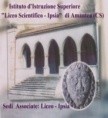 